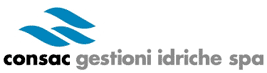 ALLEGATO B - DICHIARAZIONE DI PARTECIPAZIONE  								Spett.le 								CONSAC Gestioni Idriche S.p.A.Oggetto: 	Procedura ai sensi dell’art. 1, comma 2, lett. a) del D. L. n. 76/2020 ss.mm.ii. convertito con legge n. 120/2020 come modificata dal D. L. n. 77/2021 convertito con legge n. 108/2021 ai fini dell’affidamento della fornitura, trasporto e scarico presso il magazzino aziendale, ubicato nella sede operativa di Vallo Scalo di “Pezzi speciali in polipropilene a compressione (manicotti, raccordi, raccordi flangiati) e di raccordi in polietilene saldabili per elettrofusione”.	Importo a base d’asta di € 42.160,00, oltre IVA come per legge	CIG 97345558E8DICHIARAZIONE DI PARTECIPAZIONEIl sottoscritto  ……………………...………………  nato il ……..……………..…… a………………………………………In qualità di  …………………………………………………dell’impresa ………………………………………………..……..con sede in …………………………………………………… con codice fiscale n…………………………………………….con partita IVA n……………………………………………..……………………………………………………………………con la presenteDICHIARAdi partecipare alla procedura di gara in epigrafecome impresa singola.Oppurecome capogruppo di un’associazione temporanea o di un consorzio o di un GEIE di tipo orizzontale verticalemistogià costituito fra le seguenti imprese:…………………………………………………………………………………………………..……………….………………………………………………………………………………………………………………………………………………………...…………………..Oppure     come capogruppo di un’associazione temporanea o di un consorzio o di un GEIE di tipo orizzontale verticalemistoda costituirsi fra le seguenti imprese:…………………………………………………………………………………………………..……………………………………………………………………………………………………………………………………………………………………………………………..OppureCome mandante di una associazione temporanea o di un consorzio o di un GEIE di tipo orizzontale verticalemistogià costituito fra le imprese:…………………………………………………………………………………………………..…………………………………………………………………………………………………………………………………………………………………………………...……….OppureCome mandante di una associazione temporanea o di un consorzio o di un GEIE di tipo orizzontaleverticalemistoda costituirsi fra le seguenti imprese:…………………………………………………………………………………………………..……………………………………………………………………………………………………………………………………………………………………………………………..Oppure   come impresa aderente al contratto di rete ai sensi dell’art. 45, comma 2, lettera f) del D.lgs 50/2016Il sottoscritto, inoltre, ai sensi degli articoli 46 e 47 del D.P.R. 28 dicembre 2000, n. 445 consapevole delle sanzioni penali previste dall’articolo 76 del medesimo D.P.R. 445/2000 per le ipotesi di falsità in atti e dichiarazioni mendaci ivi indicateDICHIARAdi non trovarsi nelle condizioni previste nell’art. 80, del D.lgs 18.4.2016, n. 50, come meglio declinato nell’allegato Documento di Gara Unico Europeo (DGUE).Data………………………………………………………………………….Timbro……………………………………………..FIRMA…………………….…………………………N.B.In caso di sottoscrizione da parte di procuratore deve essere allegata copia conforme all’originale della procura.La presente domanda-dichiarazione deve essere resa e firmata dai legali rappresentanti di ciascuna impresa facente parte l’associazione temporanea ovvero da ciascuna impresa consorziata.Nel caso in cui l’associazione temporanea di imprese ovvero il consorzio sia già costituito, la presente domanda può essere firmata soltanto dal legale rappresentante dell’impresa qualificata capogruppo ovvero dal legale rappresentante del consorzio, e deve essere allegato l’atto costitutivo in originale o copia autentica.Per i soggetti diversi dalle imprese sostituire con una dichiarazione relativa a tutti i dati del concorrente.Nel caso di consorzio di cooperative e imprese artigiane o di consorzio stabile di cui all’art. 45, comma 2 lett. b) e c) del Codice, la domanda è sottoscritta dal consorzio medesimo.Il modello fac-simile viene messo a disposizione a titolo esemplificativo. Nella compilazione dello stesso si faccia attenzione a riportare quanto esattamente indicato nella documentazione di gara. In caso di discordanza si prega di contattare la Stazione Appaltante.